COMPTE-RENDU DU CONSEIL DE CLASSE DU 1er TRIMESTRE - Classe de  1ES2Le 26 novembre 2018Proviseur : 		Mme NOUISCPE :   			M. PRONZATOProfesseurs :	Mme  BINE (SES), Mme JEUDY (Allemand), M. BOUE (Histoire Géographie), M.DAUGE (Français), M.MAIMBOURG (Sciences), M.DESBLANCS (Mathématiques), M.DURBANT (Anglais)Délégués élèves   :	Célia BAZIZ et Lola MERICHEDélégués parents : 	Flore KOSINETZ	(06 11 43 54 03, koz@neuf.fr) /FCPELuc VACHEZ	(06 24 25 42 30, luc@vachez.eu) /FCPE  Introduction de Mme NOUIS, Proviseur du lycéeMadame NOUIS insiste sur l’importance du TPE, un coefficient 2 qui représente un réel appoint dans les calculs du bac, mais surtoutun indicateur de la capacité de l’élève à travailler collectivement et à s’investir dans un travail de recherche personnelle, que les jurys des filières post bac regardent avec attention.
Mme NOUIS rappelle que des ressources destinées à aider les élèves dans leur orientation sont disponibles dans Pronote depuis l’application « orientation ».
ECHEANCES IMPORTANTES-1er décembre : Forum des métiers au lycée
-10 décembre : rencontre parents professeurs
-1ère semaine de février : remise de l’écrit des TPE. L’oral étant fixé au 20 mars.
- Bac de Français : autour des 19/20 juin. Date à préciser. Les oraux suivent fin juin jusque début juillet.La proviseure explique la procédure d’inscription à l’atelier de préparation au concours de Sciences Po proposé au sein du lycée : c’est lors du conseil de classe du 2ème trimestre en mars que l’équipe pédagogique donnera un avis sur le vœu de l’élève, avis qui sera transmis au comité de sélection avec la lettre de motivation de l’élève à rédiger au préalable et le bulletin du trimestre. Le comité sélectionnera les élèves fin mars sur leur dossier, les boursiers étant prioritaires à dossier égal. Les cours (3h hebdo) démarreront début avril.
Intervention de M BOUE, professeur d’Histoire Géographie et professeur principalM. BOUE explique que de l’avis unanime des professeurs, la 1ES2 est une classe d’un bon niveau général, il regrette néanmoins la place prise par le bavardage et le retard pris dans l’avancement des TPE. Intervention de M DESBLANCS, professeur de MathématiquesBonne classe, bavardages. Salue la bienveillance et la solidarité dont font preuve les élèves.

Intervention de Mme BINE, professeur de SES
Très satisfaite de la classe jugée dynamique, mais le niveau est assez hétérogène et regrette que la moitié des élèves ne participent pas davantage. Intervention de Mme JEUDY, professeur d’Allemand
Travail en groupe est satisfaisant mais pas le travail à la maison souvent négligé. Regrette un manque de participation à l’oral. Demande aux parents concernés par le voyage à Vienne qui n’ont pas finalisé leur dossier de prendre rapidement contact avec elle.

Intervention de M DAUGE, professeur de Français
Très content de la classe, la moitié des élèves participent. Regrette néanmoins qu’une dizaine d’élèves n’aient pas saisi l’opportunité de rendre des devoirs facultatifs qui apportent des points supplémentaires et aident à préparer le bac de français.Intervention de M. PRONZATO, CPEM PRONZATO pointe un taux d’absentéisme important en EPS pourtant coefficient 2 au bac. Il invite les élèves à commencer à s’informer sur leur orientation, et annonce que le portail ParcoursSup sera accessible dès le mois de décembre.Intervention des élèves délégués Bonne ambiance dans la classe, de la solidarité et de l’entraide. Du bruit qui gêne le travail de certains élèves.
Les délégués demandent à ce que soit organisée une rencontre des élèves intéressés par l’atelier Sciences Po et les élèves actuellement en formation dans cet atelier qui doivent passer le concours en février 2019. Mme NOUIS demande à M. BOUE d’organiser cette rencontre.Intervention des parents délégués Une douzaine de parents ont répondu au questionnaire envoyé par les délégués, soit 1/3 des familles. Les parents estiment que l’intégration comme l’ambiance sont bonnes. Ils déplorent des emplois du temps chargés en début de semaine, hachés par les permanences. Ils demandent aussi une meilleure répartition des contrôles et de la charge de travail.
Mme NOUIS répond qu’avec 21 enseignants intervenant dans la classe, avec les matières optionnelles, il est difficile de constituer un emploi du temps parfait. M BOUE indique qu’il consulte ses collègues avant de fixer les dates des contrôles et que la généralisation de cette communication dans l’équipe peut améliorer la répartition des contrôles.
A une remarque des parents sur la propreté des toilettes, Mme NOUIS répond qu’une visite avec l’intendance a été organisée récemment et que la situation devrait s’améliorer.
Elle donne aussi une information sur l’amplitude des heures d’ouverture du CDI : l’une des documentalistes est arrêtée et une demande de remplacement est faite. Dans l’intervalle, avec une seule documentaliste disponible, le CDI est plus souvent fermé.Synthèse des moyennes par matière :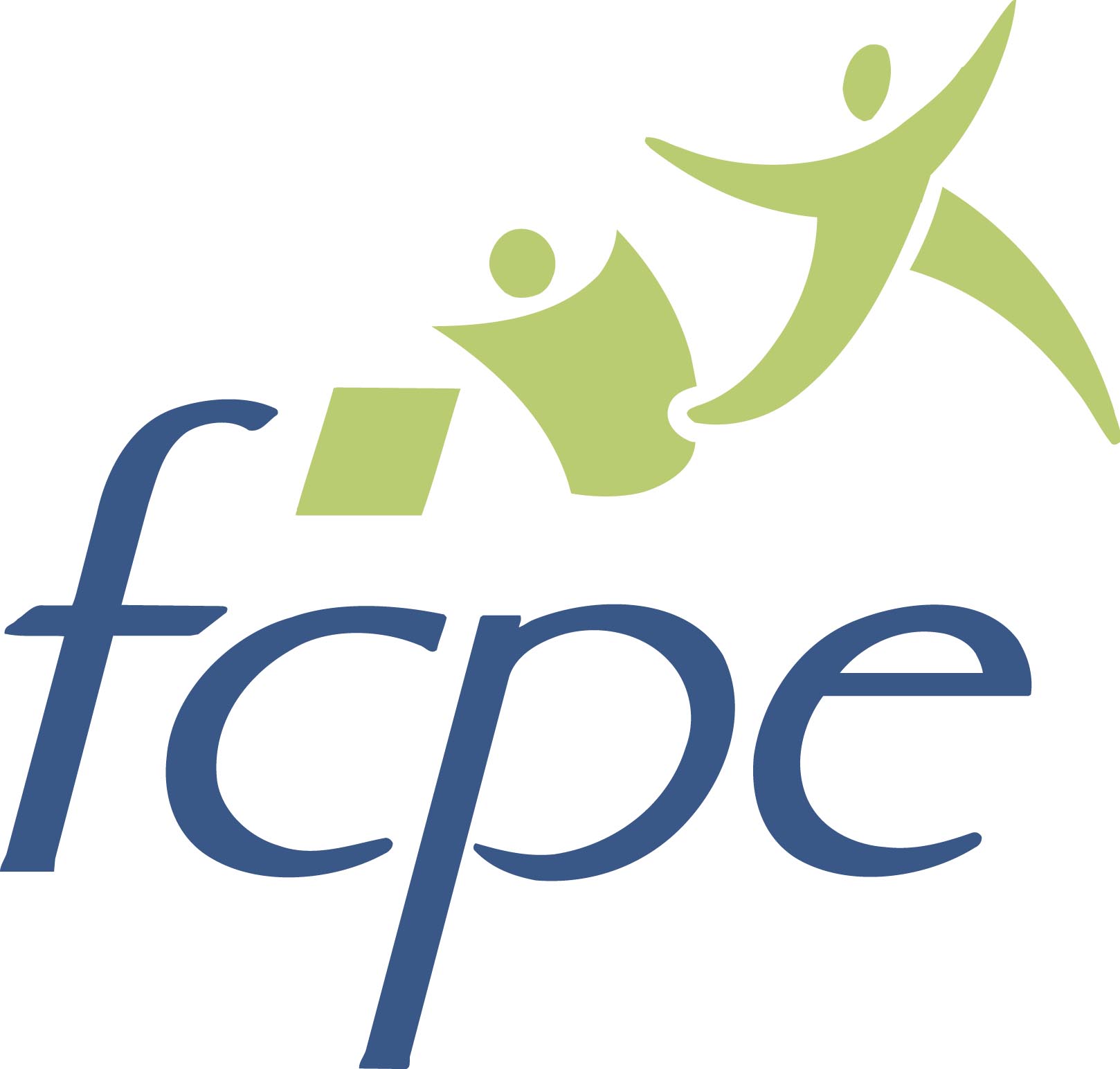 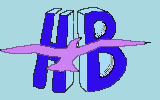 MatièreGénéralFrançaisLV1 AnglaisLV1 
AnglaislatinLV2 
EspagnolH-GSESMathsPhys-ChSVTEPSItalien lv2Arts PlItalien lv3chinoislv2grecmusiquesection anglaisnom Professeur daugedurbant pradelle daffos  farrudja vilar boue bine desblancsmaimbourg  pascoricher  gatulle lesenfansgatulle  duveau bebey guillemin bouemoyenne classe13,612,716,11417,171512,513,413,414,813,8113,9151617,615,4517,6915,7513,34Note la + BASSE8,32131115118,289,107,0568,56,515161714 15,63 15 7,5 Note la + haute16,6218,517191916,6118,10201916,8319,5151618 16,9 19,75 16,83 16